Policy No. 2008-6 Adopted 11-12-2008Anderson Island Historical SocietyBUSINESS CONTINGENCY PLANIn order to respond to significant events that may impact the business of The Anderson Island Historical Society (hereafter the Society), resulting from unpredictable disasters, disruptions or financial insolvency, the Board of Directors for the Society has developed this Contingency Plan for the operation or termination of the organization and the disposition of its assets.Business ContinuityBusiness, disruptions can vary in their scope, such as only affecting a specific activity or a single building (minor event), affecting all or most Society activities or the entire physical plant (major event) or the solvency of the Society (terminal event).Minor EventsA minor event shall be defined as any occurrence that prevents the execution of a scheduled activity or the temporary use of a single building or other structure. Minor events shall be' declared by the President and resolved at his/her discretion.Major EventsA major event shall be defined as any occurrence that causes a disruption of the business to the extent that ordinary activities can no longer occur for an extended period. The president, with the concurrence of a majority of the Board or Directors, shall take whatever action is necessary to assure the protection of the assets of the Society and the continuation of its mission.Terminal EventA terminal event shall be defined as any occurrence that results in the inability of the Society to continue to carry out its mission, leading ultimately to the dissolution of the organization. When such a condition exits, the Board of Directors of the Society, after affirmation by a majority of the members of the Society, shall take the necessary steps to dissolve the Society and convey the properties of the Society to the Anderson Island Park and Recreational District. If the Park and Recreational District does not survive the Society or for any reason is unable to accept this conveyance, the properties shall be deeded to the State of Washington, for park and recreational use, subject to the reservations detailed in the current deeds. Assets of the Society, other than the land and associated buildings, may be disposed of separately and at the discretion of the Board of Directors of the Society.Reviewed and Approved by the AIHS Policy Review Committee, 4/10/2019.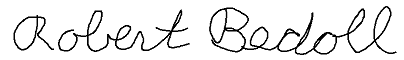 President, Anderson Island Historical Society.  April 4, 2019.